St Beghian Society Annual Subscription 2021As you will no doubt be aware, last year the St Beghian Society Committee took the decision to introduce an annual subscription to secure the future of the Society, payable each September. We sincerely thank all 280 OSB Members who supported this initial request and for those who did not, we should be very grateful if you would consider paying this year’s subscription in September 2021. The minimum subscription stands at £20.00 per annum; however, if you would be willing to pay a larger amount that would be very much appreciated. For those of you who have not set up an annual Standing Order, the ways in which you can subscribe are set out below.Payment optionsThe following payment methods are available:Standing Order - Please arrange with your bank using the details below:
Bank – Nat West, 71 Lowther St, Whitehaven, Cumbria. CA28 7AHAccount Name – The St Beghian SocietySort Code – 01 09 54Account Number – 02226367BACS – Please use details as in SO above.Cheque - Please make cheques payable to ‘The St Beghian Society’ and send to the OSB at: The St Beghian Society, St Bees School, Wood Lane, St Bees, Cumbria, CA27 0DS.PayPal - The email address required is osb@stbeesschool.co.uk .For those who require an IBAN code, it is :- GB61 NWBK 0109 5402 2263 67.* Please reference your payment – Including your surname, initials and ‘subs’. *PLEASE ALL ALSO COMPLETE and RETURN the FORM below to:The St Beghian Society, St Bees School, Wood Lane, St Bees, Cumbria. CA27 0DS.Or Email the information to osb@stbeesschool.co.ukThank You, on behalf of The St Beghian Society, for your support.……………………………………………………………………………………………………………………………………………………………..NameHouse/Dates at schoolPostal AddressPost CodePostal AddressCountryTelephoneLandline:Mobile:Mobile:Email        I will be paying a subscription of £.………  annually/monthly (on/starting……..…… 2021)        I have arranged payment by:          SO               BACS             Cheque          PayPal  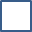         I have an ongoing SO subscription of £………  annually/monthly (Started ..………. 20….. )        I have paid a one-off payment to cover my subs for the next ……… years        I will be paying a subscription of £.………  annually/monthly (on/starting……..…… 2021)        I have arranged payment by:          SO               BACS             Cheque          PayPal          I have an ongoing SO subscription of £………  annually/monthly (Started ..………. 20….. )        I have paid a one-off payment to cover my subs for the next ……… years        I will be paying a subscription of £.………  annually/monthly (on/starting……..…… 2021)        I have arranged payment by:          SO               BACS             Cheque          PayPal          I have an ongoing SO subscription of £………  annually/monthly (Started ..………. 20….. )        I have paid a one-off payment to cover my subs for the next ……… years        I will be paying a subscription of £.………  annually/monthly (on/starting……..…… 2021)        I have arranged payment by:          SO               BACS             Cheque          PayPal          I have an ongoing SO subscription of £………  annually/monthly (Started ..………. 20….. )        I have paid a one-off payment to cover my subs for the next ……… yearsSignatureDateDate